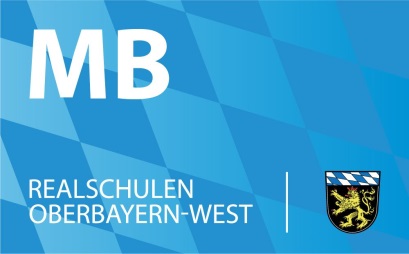 Regionale Lehrerfortbildung im Fach PhysikNeue Informationen zur Implementierung des LehrplanPLUSTermin:  	21.10.2019Ort:    			      Staatliche Realschule Gauting	Birkenstraße 1, 82131 GautingTeilnehmer/innen:   	30Besondere Hinweise: 	Siehe Allgemeine Hinweise zu den Regionalen Fortbildungen. 	Die Fortbildung richtet sich an alle Physiklehrkräfte, insbesondere an die Fachbetreuer/innen. Die Teilnehmer/innen sollen die Inhalte anschließend als Multiplikatoren im Rahmen einer SCHILF ihren Kollegen/innen vorstellen.Anmeldung:		bis 07.10.2019 nur über FIBS Ansprechpartner/in:		StR Pollinger Markus, Staatliche Realschule Puchheim:  pollinger.markus@web.de, Tel. 089/8000-60ProgrammZeit ThemaReferenten09:00 – 09:15Begrüßung und EinführungSchulleitungPollinger Markus09:15 – 10:00Vorstellung des neuen MB-Fachmitarbeiters Allgemeine Informationen aus der MB-DienststellePollinger Markus10:00 – 11:30Neues Servicematerial im LehrplanPLUSKompetenzorientierte AufgabenPraktische LeistungsnachweisePollinger MarkusSimionescu Raul11:30 – 12:00Formelblatt und FormelsammlungAbschlussprüfung LehrplanPLUS - ein AusblickPollinger MarkusSimionescu Raul12:00 – 13:00Mittagspause 13:00 – 13:45 Augmented Reality im PhysikunterrichtPraxisteil: Augmented Reality an konkreten BeispielenPollinger Markus13:45 – 14:30Praxisteil:Durchführung kompetenzorientierter Aufgaben Durchführung praktischer Leistungsnachweise Pollinger MarkusSimionescu Raul14:30 – 15:15Praxisteil:Erarbeitung anwendbarer Beispiele zu praktischen Leistungsnachweisen und kompetenzorientierten AufgabenPollinger MarkusSimionescu Raul15:15 – 16:00Praxisteil:Vorstellung der Ergebnisse, MaterialaustauschPollinger MarkusSimionescu Raul16:00 – 16:15Abschluss, Diskussionen, EvaluationPollinger Markus